Приказ Минтруда России от 16.11.2020 № 782н «Об утверждении Правил по охране труда при работе на высоте»Приказ Минтруда России от 16.11.2020 № 782н «Об утверждении Правил по охране труда при работе на высоте»Приказ Минтруда России от 16.11.2020 № 782н «Об утверждении Правил по охране труда при работе на высоте»Приказ Минтруда России от 16.11.2020 № 782н «Об утверждении Правил по охране труда при работе на высоте»Приказ Минтруда России от 16.11.2020 № 782н «Об утверждении Правил по охране труда при работе на высоте»Приказ Минтруда России от 16.11.2020 № 782н «Об утверждении Правил по охране труда при работе на высоте»Виды работ на высоте (1,8 м и более):Виды работ на высоте (1,8 м и более):Виды работ на высоте (1,8 м и более):Виды работ на высоте (1,8 м и более):Виды работ на высоте (1,8 м и более):Виды работ на высоте (1,8 м и более):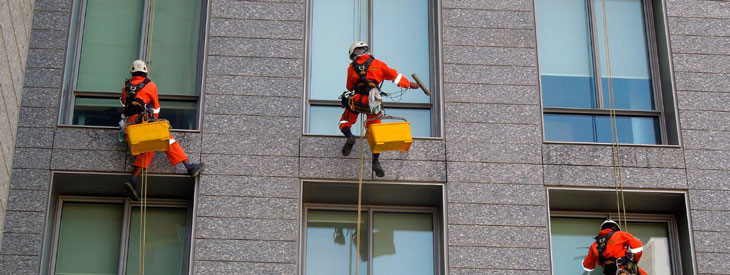 Мойка окон и фасадов зданий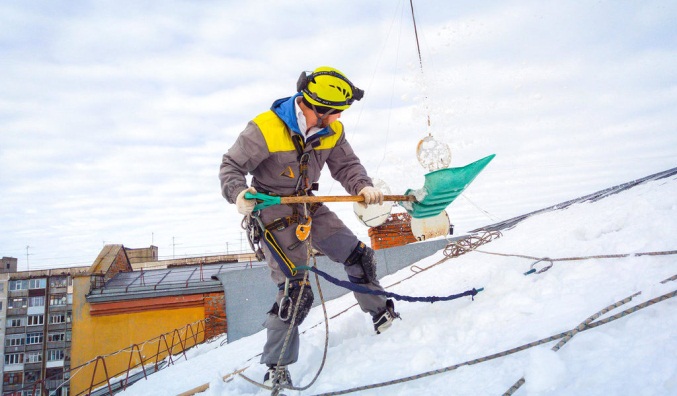 Уборка снега и наледи с кровлиУборка снега и наледи с кровли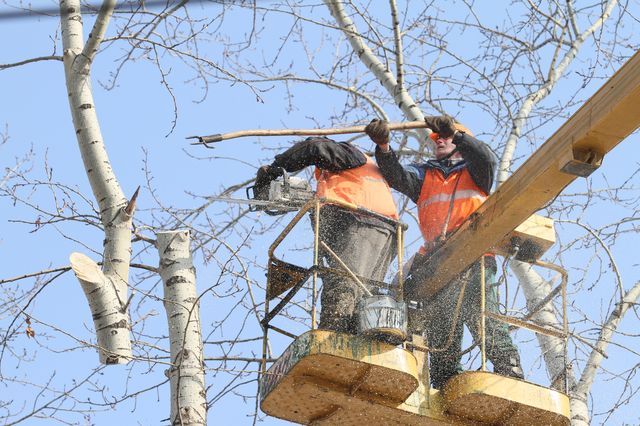 Обрезка деревьев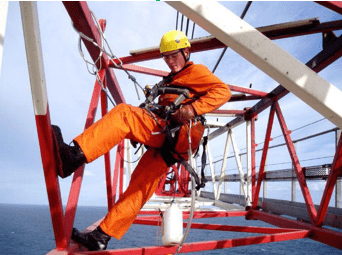 Монтаж и ремонт конструкцийМонтаж и ремонт конструкцийЧто нужно сделать до начала выполнения работ на высоте?Что нужно сделать до начала выполнения работ на высоте?Что нужно сделать до начала выполнения работ на высоте?Что нужно сделать до начала выполнения работ на высоте?Последствия невыполнения требований по обеспечению безопасности работ на высоте:Последствия невыполнения требований по обеспечению безопасности работ на высоте:РаботодательРаботодательРаботникРаботникПоследствия невыполнения требований по обеспечению безопасности работ на высоте:Последствия невыполнения требований по обеспечению безопасности работ на высоте:РаботодательРаботодательРаботникРаботникРаботодательРаботник1. Утвердить Перечень работ на высоте 1. Утвердить Перечень работ на высоте 1. Иметь соответствующую квалификацию 1. Иметь соответствующую квалификацию Уголовная ответственность- штраф (причинение тяжкого вреда здоровью человека); - исправительные либо принудительные работы (причинение тяжкого вреда здоровью человека); - принудительные работы либо лишение свободы (смерть двух и более лиц) Административная ответственность- Предупреждение или административный штраф от 5 тыс. рублей до 200 тыс. рублей Травмы:- растяжение связок и мышц;- ушибы и ссадины;- переломы;- вывихи;- сочетанная травма.Смерть2. Провести обучение работников безопасным методам и приемам выполнения работ на высоте с выдачей соответствующего удостоверения 2. Провести обучение работников безопасным методам и приемам выполнения работ на высоте с выдачей соответствующего удостоверения 2. Пройти профильное обучение по охране труда с изучением безопасных методов и приемов выполнения работ на высоте 2. Пройти профильное обучение по охране труда с изучением безопасных методов и приемов выполнения работ на высоте Уголовная ответственность- штраф (причинение тяжкого вреда здоровью человека); - исправительные либо принудительные работы (причинение тяжкого вреда здоровью человека); - принудительные работы либо лишение свободы (смерть двух и более лиц) Административная ответственность- Предупреждение или административный штраф от 5 тыс. рублей до 200 тыс. рублей Травмы:- растяжение связок и мышц;- ушибы и ссадины;- переломы;- вывихи;- сочетанная травма.Смерть3. Провести стажировку работников с целью закрепления полученных при обучении теоретических знаний и практических умений 3. Провести стажировку работников с целью закрепления полученных при обучении теоретических знаний и практических умений 3. Пройти инструктаж по охране труда при проведении работ на высоте 3. Пройти инструктаж по охране труда при проведении работ на высоте Уголовная ответственность- штраф (причинение тяжкого вреда здоровью человека); - исправительные либо принудительные работы (причинение тяжкого вреда здоровью человека); - принудительные работы либо лишение свободы (смерть двух и более лиц) Административная ответственность- Предупреждение или административный штраф от 5 тыс. рублей до 200 тыс. рублей Травмы:- растяжение связок и мышц;- ушибы и ссадины;- переломы;- вывихи;- сочетанная травма.Смерть3. Провести стажировку работников с целью закрепления полученных при обучении теоретических знаний и практических умений 3. Провести стажировку работников с целью закрепления полученных при обучении теоретических знаний и практических умений 4. Пройти стажировку в объеме теоретических и практических знаний 4. Пройти стажировку в объеме теоретических и практических знаний Уголовная ответственность- штраф (причинение тяжкого вреда здоровью человека); - исправительные либо принудительные работы (причинение тяжкого вреда здоровью человека); - принудительные работы либо лишение свободы (смерть двух и более лиц) Административная ответственность- Предупреждение или административный штраф от 5 тыс. рублей до 200 тыс. рублей Травмы:- растяжение связок и мышц;- ушибы и ссадины;- переломы;- вывихи;- сочетанная травма.Смерть4. Организовать проведение инструктажей по охране труда 4. Организовать проведение инструктажей по охране труда 5. Получить наряд-допуск на выполнение работ на высоте 5. Получить наряд-допуск на выполнение работ на высоте Уголовная ответственность- штраф (причинение тяжкого вреда здоровью человека); - исправительные либо принудительные работы (причинение тяжкого вреда здоровью человека); - принудительные работы либо лишение свободы (смерть двух и более лиц) Административная ответственность- Предупреждение или административный штраф от 5 тыс. рублей до 200 тыс. рублей Травмы:- растяжение связок и мышц;- ушибы и ссадины;- переломы;- вывихи;- сочетанная травма.Смерть5. Организовать в соответствии с положением системе управления охраной труда на предприятии проведение технико-технологических и организационных мероприятий 5. Организовать в соответствии с положением системе управления охраной труда на предприятии проведение технико-технологических и организационных мероприятий 6. Пройти медицинский осмотр и психиатрическое освидетельствование 6. Пройти медицинский осмотр и психиатрическое освидетельствование Уголовная ответственность- штраф (причинение тяжкого вреда здоровью человека); - исправительные либо принудительные работы (причинение тяжкого вреда здоровью человека); - принудительные работы либо лишение свободы (смерть двух и более лиц) Административная ответственность- Предупреждение или административный штраф от 5 тыс. рублей до 200 тыс. рублей Травмы:- растяжение связок и мышц;- ушибы и ссадины;- переломы;- вывихи;- сочетанная травма.Смерть6. Определить круг лиц (работников) по выполнению работ на высоте 6. Определить круг лиц (работников) по выполнению работ на высоте 7. Ознакомиться с условиями труда, технологическим процессом и оборудованием на рабочем месте 7. Ознакомиться с условиями труда, технологическим процессом и оборудованием на рабочем месте Уголовная ответственность- штраф (причинение тяжкого вреда здоровью человека); - исправительные либо принудительные работы (причинение тяжкого вреда здоровью человека); - принудительные работы либо лишение свободы (смерть двух и более лиц) Административная ответственность- Предупреждение или административный штраф от 5 тыс. рублей до 200 тыс. рублей Травмы:- растяжение связок и мышц;- ушибы и ссадины;- переломы;- вывихи;- сочетанная травма.Смерть7. Выдать работнику, выполняющему работы на высоте с применением систем канатного доступа, личную книжку учета работ на высоте7. Выдать работнику, выполняющему работы на высоте с применением систем канатного доступа, личную книжку учета работ на высоте8. Знать о положенных СИЗ, инструментах и технических средствах для работы на высоте и уметь пользоваться ими 8. Знать о положенных СИЗ, инструментах и технических средствах для работы на высоте и уметь пользоваться ими Уголовная ответственность- штраф (причинение тяжкого вреда здоровью человека); - исправительные либо принудительные работы (причинение тяжкого вреда здоровью человека); - принудительные работы либо лишение свободы (смерть двух и более лиц) Административная ответственность- Предупреждение или административный штраф от 5 тыс. рублей до 200 тыс. рублей Травмы:- растяжение связок и мышц;- ушибы и ссадины;- переломы;- вывихи;- сочетанная травма.Смерть8. Обеспечить работников необходимыми средствами индивидуальной и коллективной защиты 8. Обеспечить работников необходимыми средствами индивидуальной и коллективной защиты 9. Обладать практическими навыками оказания первой медицинской помощи пострадавшим 9. Обладать практическими навыками оказания первой медицинской помощи пострадавшим Уголовная ответственность- штраф (причинение тяжкого вреда здоровью человека); - исправительные либо принудительные работы (причинение тяжкого вреда здоровью человека); - принудительные работы либо лишение свободы (смерть двух и более лиц) Административная ответственность- Предупреждение или административный штраф от 5 тыс. рублей до 200 тыс. рублей Травмы:- растяжение связок и мышц;- ушибы и ссадины;- переломы;- вывихи;- сочетанная травма.Смерть9. Обеспечить непрерывный контроль за выполнением работ посредством визуальной, голосовой или радиопереговорной связи с работниками 9. Обеспечить непрерывный контроль за выполнением работ посредством визуальной, голосовой или радиопереговорной связи с работниками 10. Обладать практическими знаниями на случай возникновения аварийной ситуации, при работах под воздействием вредных и опасных производственных факторов 10. Обладать практическими знаниями на случай возникновения аварийной ситуации, при работах под воздействием вредных и опасных производственных факторов Уголовная ответственность- штраф (причинение тяжкого вреда здоровью человека); - исправительные либо принудительные работы (причинение тяжкого вреда здоровью человека); - принудительные работы либо лишение свободы (смерть двух и более лиц) Административная ответственность- Предупреждение или административный штраф от 5 тыс. рублей до 200 тыс. рублей Травмы:- растяжение связок и мышц;- ушибы и ссадины;- переломы;- вывихи;- сочетанная травма.Смерть10. Обеспечить безопасность производства работ на рабочих местах работников с использованием знаков безопасности и защитных ограждений 10. Обеспечить безопасность производства работ на рабочих местах работников с использованием знаков безопасности и защитных ограждений 11. Быть постоянно на связи и находиться в пределах визуальной видимости 11. Быть постоянно на связи и находиться в пределах визуальной видимости Уголовная ответственность- штраф (причинение тяжкого вреда здоровью человека); - исправительные либо принудительные работы (причинение тяжкого вреда здоровью человека); - принудительные работы либо лишение свободы (смерть двух и более лиц) Административная ответственность- Предупреждение или административный штраф от 5 тыс. рублей до 200 тыс. рублей Травмы:- растяжение связок и мышц;- ушибы и ссадины;- переломы;- вывихи;- сочетанная травма.Смерть11. Организовать проведение медицинского осмотра и психиатрического освидетельствования работников 11. Организовать проведение медицинского осмотра и психиатрического освидетельствования работников 12. Информировать непосредственного руководителя производства работ о выявленных недостатках, связанных с обеспечением безопасности работ на высоте 12. Информировать непосредственного руководителя производства работ о выявленных недостатках, связанных с обеспечением безопасности работ на высоте Уголовная ответственность- штраф (причинение тяжкого вреда здоровью человека); - исправительные либо принудительные работы (причинение тяжкого вреда здоровью человека); - принудительные работы либо лишение свободы (смерть двух и более лиц) Административная ответственность- Предупреждение или административный штраф от 5 тыс. рублей до 200 тыс. рублей Травмы:- растяжение связок и мышц;- ушибы и ссадины;- переломы;- вывихи;- сочетанная травма.Смерть12. Застраховать работников от несчастных случаев и профессиональных заболеваний, а также в рамках обязательного медицинского страхования12. Застраховать работников от несчастных случаев и профессиональных заболеваний, а также в рамках обязательного медицинского страхования13. Не приступать к выполнению своих обязанностей в случае нарушений производственной безопасности, которые могут привести к травмам или авариям (ст. 219 ТК РФ) 13. Не приступать к выполнению своих обязанностей в случае нарушений производственной безопасности, которые могут привести к травмам или авариям (ст. 219 ТК РФ) Уголовная ответственность- штраф (причинение тяжкого вреда здоровью человека); - исправительные либо принудительные работы (причинение тяжкого вреда здоровью человека); - принудительные работы либо лишение свободы (смерть двух и более лиц) Административная ответственность- Предупреждение или административный штраф от 5 тыс. рублей до 200 тыс. рублей Травмы:- растяжение связок и мышц;- ушибы и ссадины;- переломы;- вывихи;- сочетанная травма.Смерть